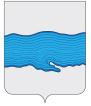 Совет Плесского городского поселенияПриволжского муниципального района     Ивановской области                                      РЕШЕНИЕ  г. Плес от «26» июня 2020 года                                                                                               № 25О внесении изменений в решение Совета Плёсского городского поселения от 18.11.2014 № 46 «Об утверждении Положения «О помощнике депутата Совета Плесского городского поселения»»    В соответствии с Федеральным законом «Об общих принципах организации местного самоуправления в Российской Федерации» № 131-ФЗ от 06.10.2003г., на основании Устава Плёсского городского поселения, Совет Плесского городского поселения РЕШИЛ:1.  Внести изменения в решение Совета Плесского городского поселения от 18.11.2014 №46 «Об утверждении Положения «О помощнике депутата Совета Плесского городского поселения»»:1.1. Слова «Глава Плесского городского поселения» заменить на слова «Председатель Совета Плесского городского поселения» в соответствующих падежах применительно ко всему тексту документа.2. Опубликовать настоящее решение в официальном издании нормативно-правовых актов Совета и администрации Плесского городского поселения "Вестник Совета и администрации Плесского городского поселения".3. Настоящее решение вступает в силу со дня опубликования. Председатель Совета  Плесского городского поселения                                                                        Т.О. Каримов  Врип главы Плесского городского поселения                                                    И.Г. Шевелев